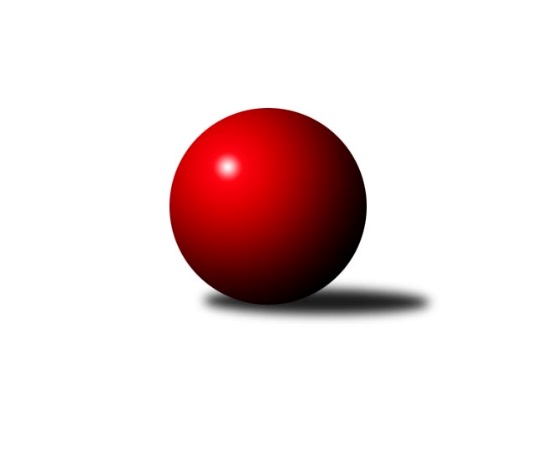 Č.12Ročník 2023/2024	21.9.2023Nejlepšího výkonu v tomto kole: 690 dosáhlo družstvo: MAT a PATMAKL 3T 2023/2024Výsledky 12. kolaSouhrnný přehled výsledků:DECATHLON	- D*O*J*L	8:0	661:626		21.9.BABČI	- ŠIBALKY	2:6	569:616		21.9.JEŠTĚRKY	- VOS	2:6	558:602		21.9.HASIČKY	- SUCHOŠI	6:2	638:585		21.9.OFFICÍŘI	- KOM 2	6:2	642:592		21.9.MAT a PAT	- EIM KOVÁCI	6:2	690:625		21.9.Tabulka družstev:	1.	OFFICÍŘI	12	10	1	1	73 : 23 	 	 653	21	2.	MAT a PAT	12	9	2	1	72 : 24 	 	 676	20	3.	DECATHLON	12	9	0	3	76 : 20 	 	 682	18	4.	VOS	12	7	1	4	58 : 38 	 	 630	15	5.	KOM 2	12	7	0	5	48 : 48 	 	 634	14	6.	EIM KOVÁCI	12	5	2	5	51 : 45 	 	 629	12	7.	D*O*J*L	12	6	0	6	44 : 52 	 	 624	12	8.	HASIČKY	12	5	1	6	44 : 52 	 	 606	11	9.	ŠIBALKY	12	4	1	7	42 : 54 	 	 602	9	10.	JEŠTĚRKY	12	3	0	9	32 : 64 	 	 581	6	11.	SUCHOŠI	12	3	0	9	26 : 70 	 	 587	6	12.	BABČI	12	0	0	12	10 : 86 	 	 540	0Podrobné výsledky kola:	 DECATHLON	661	8:0	626	D*O*J*L	Jakub Soviš	 	 90 	 121 		211 	 2:0 	 200 	 	94 	 106		Oldřich Vaníček	Ivo Soviš	 	 98 	 128 		226 	 2:0 	 207 	 	105 	 102		Jarmila Křenková	Josef Vosyka	 	 106 	 118 		224 	 2:0 	 219 	 	126 	 93		Lubomír Křenekrozhodčí: Nejlepší výkon utkání: 226 - Ivo Soviš	 BABČI	569	2:6	616	ŠIBALKY	Petra Černohorská	 	 99 	 100 		199 	 0:2 	 223 	 	122 	 101		Kateřina Šimáková	Božena Dokládalová	 	 76 	 59 		135 	 0:2 	 211 	 	111 	 100		Petr Furiš	Nataša Skoupilová	 	 119 	 116 		235 	 2:0 	 182 	 	83 	 99		Radek Batoušekrozhodčí: Nejlepší výkon utkání: 235 - Nataša Skoupilová	 JEŠTĚRKY	558	2:6	602	VOS	Ludmila Krhovská	 	 109 	 85 		194 	 2:0 	 167 	 	77 	 90		Ladislav Slovák	Miroslava Síbrová	 	 76 	 82 		158 	 0:2 	 224 	 	122 	 102		Michal Schreib	Marta Cicková	 	 95 	 111 		206 	 0:2 	 211 	 	95 	 116		Martin Ondrarozhodčí: Nejlepší výkon utkání: 224 - Michal Schreib	 HASIČKY	638	6:2	585	SUCHOŠI	Alena Dokoupilová	 	 85 	 109 		194 	 0:2 	 226 	 	93 	 133		Dagmar Suchánková	Jana Ptáčková	 	 109 	 124 		233 	 2:0 	 158 	 	67 	 91		Vratislava Šándorová	Monika Bálková	 	 109 	 102 		211 	 2:0 	 201 	 	99 	 102		Lukáš Suchánekrozhodčí: Nejlepší výkon utkání: 233 - Jana Ptáčková	 OFFICÍŘI	642	6:2	592	KOM 2	Kateřina Jagošová	 	 95 	 105 		200 	 2:0 	 185 	 	82 	 103		Jiří Ondrák	Jaroslav Soldán	 	 101 	 105 		206 	 0:2 	 216 	 	99 	 117		Petr Šanovec	Augustin Buček	 	 126 	 110 		236 	 2:0 	 191 	 	102 	 89		Miroslav Šustrrozhodčí: Nejlepší výkon utkání: 236 - Augustin Buček	 MAT a PAT	690	6:2	625	EIM KOVÁCI	Marek Pospíšil	 	 122 	 98 		220 	 0:2 	 256 	 	140 	 116		Tomáš Vavřička	Petr Bulava	 	 115 	 127 		242 	 2:0 	 198 	 	111 	 87		Milan Mlček	Zdeněk Tkadleček	 	 114 	 114 		228 	 2:0 	 171 	 	86 	 85		Sergei Popovičrozhodčí: Nejlepší výkon utkání: 256 - Tomáš VavřičkaPořadí jednotlivců:	jméno hráče	družstvo	celkem	plné	dorážka	chyby	poměr kuž.	Maximum	1.	Petr Bulava 	MAT a PAT	248.25	174.3	74.0	6.1	1/1	(268)	2.	Ivo Soviš 	DECATHLON	244.50	176.1	68.4	6.3	1/1	(264)	3.	Josef Vosyka 	DECATHLON	236.40	169.1	67.3	8.7	1/1	(257)	4.	Renata Tvrdcová 	ŠIBALKY	234.60	167.2	67.4	7.2	1/1	(271)	5.	Augustin Buček 	OFFICÍŘI	230.64	163.5	67.2	7.2	1/1	(248)	6.	Edvin Gartner 	JEŠTĚRKY	228.00	159.0	69.0	8.0	1/1	(238)	7.	Libuše Konštacká 	DECATHLON	224.10	159.4	64.7	9.6	1/1	(242)	8.	Miroslav Šustr 	KOM 2	223.60	163.7	59.9	9.5	1/1	(258)	9.	Kateřina Jagošová 	OFFICÍŘI	223.44	156.3	67.1	8.6	1/1	(243)	10.	Milan Mlček 	EIM KOVÁCI	220.09	158.7	61.4	9.7	1/1	(267)	11.	Martin Ondra 	VOS	220.00	158.0	62.0	14.0	1/1	(259)	12.	Jarmila Křenková 	D*O*J*L	218.42	155.2	63.3	9.5	1/1	(257)	13.	Tomáš Vavřička 	EIM KOVÁCI	217.38	162.4	55.0	10.3	1/1	(256)	14.	Libor Vašík 	MAT a PAT	217.00	159.1	57.9	8.8	1/1	(253)	15.	Jakub Ondrák 	KOM 2	215.33	153.7	61.7	9.6	1/1	(261)	16.	Michal Schreib 	VOS	214.60	158.0	56.6	10.0	1/1	(252)	17.	Dana Doleželová 	D*O*J*L	213.75	162.4	51.4	10.4	1/1	(222)	18.	Petr Furiš 	ŠIBALKY	213.00	163.5	49.5	7.5	1/1	(215)	19.	Pavel Vraspír 	DECATHLON	212.80	156.2	56.6	10.8	1/1	(225)	20.	Zdeněk Tkadleček 	MAT a PAT	212.55	150.5	62.0	10.0	1/1	(235)	21.	František Vrobel 	VOS	212.00	156.3	55.7	8.9	1/1	(239)	22.	Jana Ptáčková 	HASIČKY	211.58	157.9	53.7	10.9	1/1	(242)	23.	Monika Bálková 	HASIČKY	211.42	155.3	56.1	9.3	1/1	(236)	24.	Marek Pospíšil 	MAT a PAT	210.75	152.0	58.8	8.8	1/1	(220)	25.	Jakub Soviš 	DECATHLON	209.00	148.5	60.5	11.5	1/1	(211)	26.	Jaroslav Soldán 	OFFICÍŘI	208.14	156.0	52.1	13.0	1/1	(229)	27.	Petr Šanovec 	KOM 2	207.30	151.2	56.1	12.0	1/1	(245)	28.	Oldřich Vaníček 	D*O*J*L	206.60	149.0	57.6	10.6	1/1	(222)	29.	Lukáš Suchánek 	SUCHOŠI	204.83	149.3	55.6	12.4	1/1	(263)	30.	Simona Bálková 	HASIČKY	204.00	134.0	70.0	8.0	1/1	(204)	31.	Lucie Svobodová 	OFFICÍŘI	203.56	146.9	56.7	8.9	1/1	(217)	32.	Ladislav Vykoukal 	EIM KOVÁCI	200.50	148.8	51.8	11.8	1/1	(227)	33.	Dagmar Suchánková 	SUCHOŠI	200.50	150.6	49.9	12.1	1/1	(226)	34.	Kateřina Šimáková 	ŠIBALKY	199.92	144.0	55.9	10.8	1/1	(248)	35.	Ludmila Krhovská 	JEŠTĚRKY	198.42	144.8	53.7	11.4	1/1	(219)	36.	Nataša Skoupilová 	BABČI	198.00	147.8	50.2	12.1	1/1	(235)	37.	Sergei Popovič 	EIM KOVÁCI	197.56	146.9	50.7	10.3	1/1	(231)	38.	Ladislav Slovák 	VOS	196.80	146.2	50.6	11.4	1/1	(221)	39.	Antonín Kadlec 	KOM 2	196.33	136.3	60.0	9.8	1/1	(226)	40.	Petra Černohorská 	BABČI	195.33	141.0	54.3	9.7	1/1	(217)	41.	Marta Cicková 	JEŠTĚRKY	193.20	146.0	47.2	10.3	1/1	(219)	42.	Lubomír Křenek 	D*O*J*L	190.33	139.3	51.0	9.0	1/1	(219)	43.	Miroslava Síbrová 	JEŠTĚRKY	186.88	136.9	50.0	11.4	1/1	(212)	44.	Jiří Ondrák 	KOM 2	185.00	128.0	57.0	9.0	1/1	(185)	45.	Barbora Rydzyková 	BABČI	183.20	139.4	43.8	15.1	1/1	(202)	46.	Radek Batoušek 	ŠIBALKY	182.00	140.0	42.0	14.0	1/1	(182)	47.	Vratislava Šándorová 	SUCHOŠI	181.83	132.0	49.8	13.1	1/1	(217)	48.	Alena Dokoupilová 	HASIČKY	180.64	135.5	45.2	14.8	1/1	(218)	49.	Milan Chalcař 	JEŠTĚRKY	177.00	132.0	45.0	18.3	1/1	(211)	50.	Ivana Halabicová 	ŠIBALKY	170.18	124.8	45.4	15.5	1/1	(195)	51.	Božena Dokládalová 	BABČI	154.55	111.0	43.5	17.2	1/1	(178)	52.	Lenka Vavřičková 	DECATHLON	138.00	94.0	44.0	16.0	1/1	(138)Sportovně technické informace:Starty náhradníků:registrační číslo	jméno a příjmení 	datum startu 	družstvo	číslo startu
Hráči dopsaní na soupisku:registrační číslo	jméno a příjmení 	datum startu 	družstvo	Program dalšího kola:13. kolo28.9.2023	čt	16:00	SUCHOŠI - EIM KOVÁCI	28.9.2023	čt	16:00	KOM 2 - HASIČKY	28.9.2023	čt	17:30	BABČI - DECATHLON	28.9.2023	čt	17:30	VOS - MAT a PAT	28.9.2023	čt	19:00	ŠIBALKY - JEŠTĚRKY	28.9.2023	čt	19:00	D*O*J*L - OFFICÍŘI	Nejlepší šestka kola - absolutněNejlepší šestka kola - absolutněNejlepší šestka kola - absolutněNejlepší šestka kola - absolutněNejlepší šestka kola - dle průměru kuželenNejlepší šestka kola - dle průměru kuželenNejlepší šestka kola - dle průměru kuželenNejlepší šestka kola - dle průměru kuželenNejlepší šestka kola - dle průměru kuželenPočetJménoNázev týmuVýkonPočetJménoNázev týmuPrůměr (%)Výkon2xTomáš VavřičkaEIM2562xTomáš VavřičkaEIM124.0425611xPetr BulavaMAT a PAT24211xPetr BulavaMAT a PAT117.262427xAugustin BučekOFFICÍŘI2367xAugustin BučekOFFICÍŘI114.352361xNataša SkoupilováBABČI2351xNataša SkoupilováBABČI113.862354xJana PtáčkováHASIČKY2334xJana PtáčkováHASIČKY112.892333xZdeněk TkadlečekMAT a PAT2283xZdeněk TkadlečekMAT a PAT110.47228